E D W A R D    E L G A R    P U B L I S H I N G	LAW PRACTITIONER PPF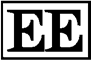 Law – Proposal FormAUTHOR/EDITOR:       ……………………………………………………………………………………..…..TITLE OF BOOK: ………………………………………………………………………………...…………Please return to:	Luke Adams, PublisherEDWARD ELGAR PUBLISHING LTD  •  E-mail: luke.adams@e-elgar.co.ukWe would be extremely grateful if you could complete this form and return it to the commissioning editor mentioned above as soon as possible.Please answer the questions as explicitly as you can; the more information you supply, the more effectively we will be able to make a decision on whether to go ahead and publish your book.Feel free to add any supplementary information you think may be important.PERSONAL INFORMATIONYour full name, date of birth and nationality (required by the British Library and the Library of Congress)Your present appointment and previous appointments of relevance to your book (with dates):Previous books and articles published (please give dates of publication and publisher) and /or practical experience relevant to this book:THE BOOK
Please bear in mind that to maximise sales and citations the title, and chapter titles, need to be discoverable on Internet search engines. They must be concise and include key terms/concepts from the book. Please think about what search terms your readers may use to find out about the book and individual chapters contained within it.Please supply a 1-2 page description of the purpose, scope and basic aim of the book, including your reasons for writing the need and why there is a need for it. Please be objective and clarify the approach you will take to the book, bearing in mind this is what the reviewer will see.Please list probable table of contents in as much detail as possible, including a brief abstract and estimated word extent for each (for edited rks, please list contributing authors against each chapter):Please supply a sample chapter where possible, to demonstrate the writing style and level at which the book is pitched.Please indicate how you envisage your book will be used in practice, and note the features the book contains that will facilitate this.What do you think are the unique selling points of your book? Please list any important features, new material or approaches:Please inform us if the book has been offered to another publisher at any point. Is the book being offered simultaneously to another publisher?THE MANUSCRIPTHow much of the typescript is complete and when do you expect to finish the final manuscript?Probable extent in words (a typical double line spaced manuscript page runs to 250 words):Please confirm whether you will prepare your own index or not, and whether the book will require both tables of cases and tables of legislation?THE MARKETWhat is the primary market for the book? I.e. whom do you expect to buy your book?  Note also any research institutions, professional bodies, societies or commercial organisations likely to be interested in it.Please list any competing works and say how they compare with your book; please be candid:What sort of appeal will your book have for the international market? Are there any overseas markets that might be particularly receptive to your book?Is the book likely to date very quickly, and would you be willing to prepare new editions to keep the work up to date?SUBSIDIARY RIGHTSDo you think there is a market for the book in translation?  If so, please state likely language:THANK YOUEDWARD ELGAR PUBLISHING LIMITEDThe Lypiatts, 15 Lansdown Road, Cheltenham, Glos, GL50 2JA, UK Tel: + 44 1242 226934  •  Fax: + 44 1242 262111Email.: submissions@e-elgar.co.ukUpdated Feb 2019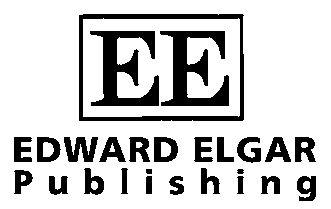 